新 书 推 荐中文书名：《戴安娜王妃穿搭手册：透过她的衣服，戴安娜王妃想告诉我们什么》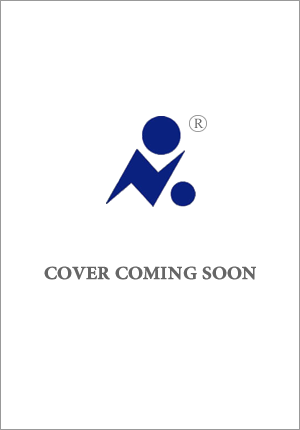 英文书名：THE LADY DI LOOK BOOK: WHAT DIANA WAS TRYING TO TELL US THROUGH HER CLOTHES作    者：Eloise Moran出 版 社：SMP代理公司：PFD/ANA/Lauren Li页    数：待定出版时间：2022年3月代理地区：中国大陆、台湾审读资料：电子稿类    型：时尚生活内容简介：    购得本书的圣马丁出版社编辑伊丽莎白·贝尔（Elizabeth Beier）如此评价本书：“我们非常期待出版埃洛伊·莫兰（Eloise Moran）的这部关于戴安娜王妃的精妙图书，本书通过她的服装选择——无论是公开还是私人——来解析她的生活和心理，无论是对于刚开始了解戴安娜王妃的人，还是像我一样了解多少都不够的粉丝，本书都能提供许多令人乐在其中的内容。”    时尚作家埃洛伊·莫兰在过去几年里研究了数千张戴安娜王妃的照片。她通过仔细审视这些衣服，发现每件衣服的背后都隐藏着精心设计的策略。戴安娜无法用语言表达的东西，似乎都用这些服饰来进行表达。埃洛伊·莫兰带领我们参加了一场摄影之旅，以此来拥抱戴安娜王妃的时尚选择。从粉红色条纹棉布长裤到淡黄色的工作服，再到彰显自由女性风采的性感范思哲迷你裙、强悍西服套装和自行车短裤，埃洛伊将精选出最能体现戴安娜王妃的想法，及其离婚后展现复仇态度的装扮，这些装扮都是20世纪80、90年代最引人注目的穿搭，也是最能体现她的选择与诠释的穿搭。无论是80年代的村姑装扮、不辨雌雄的领结装、小黑裙，还是休闲运动装——我们都能从中找到自己需要的，我们每一个人身上都有一点戴安娜。    本书将和埃洛伊的Instagram账号——大火的@Ladydirevengelooks——一样，用文字来描述和解释她所选择的照片，来说明戴安娜是一个多么大胆、鼓舞人心的时尚偶像。《戴安娜王妃穿搭手册》充满智慧和幽默，和莎莉·休斯（Sally Hughes）的《我们的彩虹女王》（ Our Rainbow Queen）一样，非常适合当做礼物书，它将令粉丝对戴安娜王妃的爱燃烧得更加猛烈。这本书将于2022年3月出版。2022年8月是戴安娜王妃去世25周年，届时Netflix电视剧《王冠》（The Crown）将播出第五季，《斯宾塞》（Spencer）——克里斯汀·斯图尔特（Kristen Stewart）主演该电影，并扮演戴安娜王妃——也将上映。作者简介：埃洛伊·莫兰（Eloise Moran）出生于伦敦，现在以洛杉矶为中心担任时尚作家，她的Instagram账号@ladydirevengelooks目前拥有9万粉丝。《纽约客》（The New Yorker）、《洛杉矶时报》（The LA Times）和《每日电讯报》（The Telegraph）最近都介绍了这个账号，他们把埃洛伊评价为在Instagram世代介绍戴安娜王妃叛逆的时尚风格的重要人物。她曾担任奢侈时尚品牌“开幕式”（Opening Ceremony）的英国特约编辑，目前是时尚品牌和平台的自由撰稿人及营销策略师。她在纽约住了七年后，带着她最珍贵的东西——戴安娜王妃曾穿过的一件维珍大西洋运动衫——移居洛杉矶东部。谢谢您的阅读！请将反馈信息发至：李文浩（Lauren Li）安德鲁·纳伯格联合国际有限公司北京代表处北京市海淀区中关村大街甲59号中国人民大学文化大厦1705室邮编：100872电话：010-82449901传真：010-82504200Email：Lauren@nurnberg.com.cn网址：http://www.nurnberg.com.cn
微博：http://weibo.com/nurnberg豆瓣小站：http://site.douban.com/110577/微信订阅号：ANABJ2002